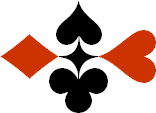 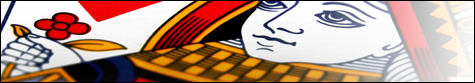 Serie 07 boekje 03 – West opent 2 SABied beide handen - Antwoorden © Bridge Office Auteur: Thijs Op het Roodt

U bent altijd West en uw partner is Oost.
Indien niet anders vermeld passen Noord en Zuid.
Is het spelnummer rood dan bent u kwetsbaar.Biedsysteem toegepast bij de antwoorden
5542
Zwakke 2Stayman 4 kaart hoog, Jacoby hoge en lage kleurenPreëmptief  3 en 4 niveauBlackwood (0 of 3  - 1 of 4)
Heren gestroomlijndNa het eerste boekje vonden de cursisten dit zo leuk, dat ik maar de stoute schoenen heb aangetrokken en meerdere van deze boekjes ben gaan schrijven.

Het enthousiasme van de cursisten heeft mij doen besluiten om deze boekjes gratis aan iedereen die ze wil hebben, beschikbaar te stellen.

Ik heb bewust in eerste instantie geen antwoorden bij de boekjes gemaakt. Maar op veler verzoek toch met antwoorden.Ik zou het waarderen, wanneer u mijn copyright zou laten staan.

Mocht u aan of opmerkingen hebben, laat het mij dan weten.Ik wens u veel plezier met deze boekjes.
1♠AHB3Noord

West     OostZuid♠9696♥H6Noord

West     OostZuid♥A9843A9843♦AVB3Noord

West     OostZuid♦8484♣H42Noord

West     OostZuid♣A1083A10832121888
Bieding West

Bieding West
Bieding Oost
Bieding Oost
Bieding Oost
12 SA1332323 SA3 SA3Pas3Er is geen fit in de hoge kleuren. Oost biedt 3 Sans Atout en daardoor weet west dat er voldoende punten zijn voor de manche. Daarom past hij op 3 Sans Atout.2♠A2Noord

West     OostZuid♠B10973B10973♥AV3Noord

West     OostZuid♥BB♦HB97Noord

West     OostZuid♦V84V84♣AVB6Noord

West     OostZuid♣H752H7522121777
Bieding West

Bieding West
Bieding Oost
Bieding Oost
Bieding Oost
12 SA1332323 SA3 SA3Pas3Oost geeft mijn zijn 3 Sans Atout aan dat er voldoende punten voor de manche zijn. Maar hij toont ook geen enkele interesse voor een slem. Daarom past west op de 3 Sans Atout.3♠AV5Noord

West     OostZuid♠H32H32♥H76Noord

West     OostZuid♥AB3AB3♦HB32Noord

West     OostZuid♦754754♣ AH6Noord

West     OostZuid♣B752B7522020999
Bieding West

Bieding West
Bieding Oost
Bieding Oost
Bieding Oost
12 SA13 SA3 SA2Pas2West is niet zo blij met dat 3 Sans Atout bod van oost. Iedere slem ambitie is voorbij. Maar met een 3 Sans Atout kun je ook een top schrijven. Toch?4♠AB73Noord

West     OostZuid♠HV6HV6♥A10Noord

West     OostZuid♥B873B873♦A104Noord

West     OostZuid♦HV72HV72♣AVB9Noord

West     OostZuid♣1081082020111111
Bieding West

Bieding West
Bieding Oost
Bieding Oost
Bieding Oost
12 SA1332323 SA3 SA3Pas3Het 3♣ bod van oost is Stayman. Vragen naar een hoge kleur bij je partner. Die biedt dan ook braaf 3♠. Maar dat is de verkeerde kleur voor oost. 
Daarom biedt oost 3 Sans Atout. West past. 5♠A763Noord

West     OostZuid♠V105V105♥AHNoord

West     OostZuid♥V8432V8432♦B108Noord

West     OostZuid♦H4H4♣AHV7Noord

West     OostZuid♣8538532121777
Bieding West

Bieding West
Bieding Oost
Bieding Oost
Bieding Oost
12 SA1332323 SA3 SA3Pas3Na 3♦, Jacoby, van oost, biedt west 3♥. Niet veel belovend. Dus oost maakt er 3 Sans Atout van en toont ook geen interesse in een slem. Daarom past west.6♠AH10Noord

West     OostZuid♠954954♥H9Noord

West     OostZuid♥A864A864♦AH9Noord

West     OostZuid♦854854♣VB653Noord

West     OostZuid♣AH10AH102020111111
Bieding West

Bieding West
Bieding Oost
Bieding Oost
Bieding Oost
12 SA1332323 SA3 SA3Pas3Jammer. West heeft geen hoge 4-kaart. En oost met zijn 3433 verdeling waardeert zijn hand af en toont geen slem interesse. Daarom biedt oost 3 Sans Atout en past west.7♠AB3Noord

West     OostZuid♠854854♥AV6Noord

West     OostZuid♥H753H753♦HB97Noord

West     OostZuid♦V84V84♣AV6Noord

West     OostZuid♣B87B872121666
Bieding West

Bieding West
Bieding Oost
Bieding Oost
Bieding Oost
12 SA1332323 SA3 SA3Pas3Met zijn 6 punten hoeft oost zijn hand nog niet eens af te waarderen. Een slem, daar heeft hij geen zin in. Daarom biedt oost 3 Sans Atout. 8♠A3Noord

West     OostZuid♠H5H5♥AH4Noord

West     OostZuid♥VB1063VB1063♦AH75Noord

West     OostZuid♦V4V4♣A743Noord

West     OostZuid♣HB106HB1062222121212
Bieding West

Bieding West
Bieding Oost
Bieding Oost
Bieding Oost
12 SA1332424 SA4 SA353554646 SA6 SA5Pas5Ga als oost tellen. West heeft 4 azen en 2 heren. Punten? Wel zijn dat 6 slagen. Oost heeft 2 heren, ♦ vrouw en ♥ VB10.  En tot hoeveel slagen komt dan u? En heeft u voor die slagen troeven nodig? Oost biedt 6 Sans Atout. Mooi toch? 9♠AHNoord

West     OostZuid♠109862109862♥A74Noord

West     OostZuid♥VB106VB106♦AH95Noord

West     OostZuid♦--♣HB84Noord

West     OostZuid♣A1053A10532222777
Bieding West

Bieding West
Bieding Oost
Bieding Oost
Bieding Oost
12 SA1332323 SA3 SA3Pas3Wanneer west hier 4♠ zou bieden, dan is oost niet meer te houden. Maar nu, toch maar 3 Sans Atout.10♠H106Noord

West     OostZuid♠V98V98♥AVBNoord

West     OostZuid♥H73H73♦A86Noord

West     OostZuid♦VB75VB75♣AH103Noord

West     OostZuid♣VB7VB72121111111
Bieding West

Bieding West
Bieding Oost
Bieding Oost
Bieding Oost
12 SA13 SA3 SA2Pas2Nu moet oost zijn hand wel afwaarderen. Zijn 3343 verdeling is in een slem niet bevorderlijk. West past.